Publicado en Barcelona el 21/01/2020 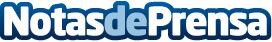 Rock Army, diseño inteligente de accesorios off-roadLa compañía ubicada en Barcelona, está especializada en la fabricación y diseño de paragolpes, protectores y accesorios para vehículos 4x4Datos de contacto:e-deon.netComunicación · Diseño · Marketing931929647Nota de prensa publicada en: https://www.notasdeprensa.es/rock-army-diseno-inteligente-de-accesorios-off Categorias: Nacional Automovilismo Otros deportes Consumo Industria Automotriz Otras Industrias http://www.notasdeprensa.es